Vorschlag für eine mündliche Leistungsüberprüfung					Niveau A1/A2Beispiel 7: Preparare una festaDialogo: Preparare una festa - Il compleanno di Max	Partner A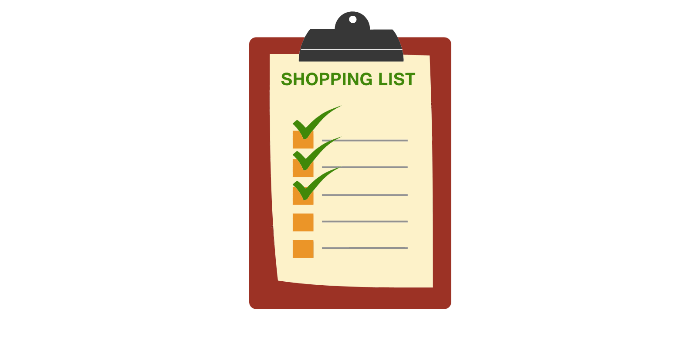 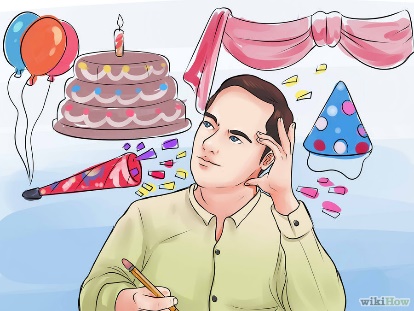 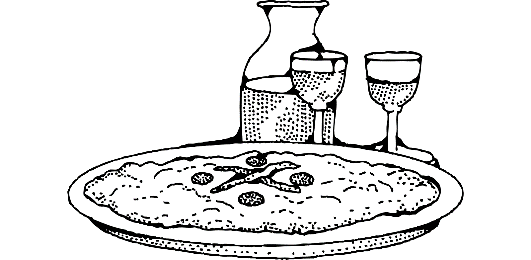 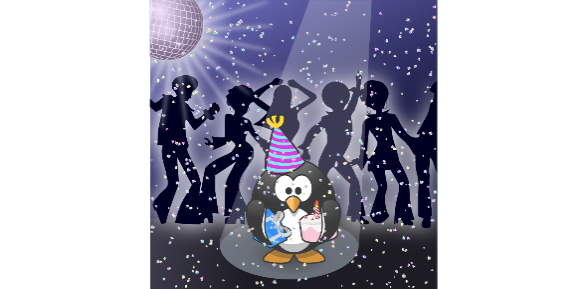 --------------------------------------------------------------------------------------------------------------------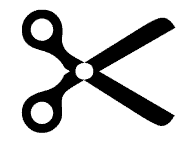 Dialogo: Preparare una festa - Il compleanno di Max 	Partner BBildquellen: http://www.wikihow.com/Plan-a-Surprise-Birthday-Party#/Image:Plan-a-Surprise-Birthday-Party-Step-2-Version-3.jpghttps://openclipart.org/download/227169/Shopping-List-Clipboard.svghttps://openclipart.org/detail/8685/pizza-and-winehttps://openclipart.org/detail/190441/january-calendar-page-lets-dance